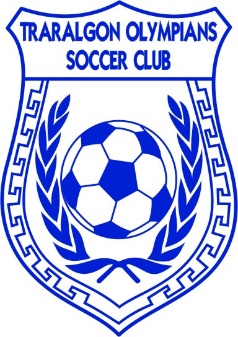 POSITION DESCRIPTIONJUNIOR COORDINATORJUNIOR COORDINATORROLECoordinate Football Operations for Juniors in accordance with League and Club RequirementsREPORTS TOPresident MEETINGS, COMMUNICATION AND KEY RELATIONSHIPSLiaise with all relevant stakeholders includingLatrobe Valley Soccer LeagueCommittee membersClub coaches  and team managersClub Members GOVERNANCEAttract, welcome and secure new players to the clubForm relationships with the local schools with the goal of recruiting players to TOSC and maintain a register of key relationships in junior recruitment Advertise and promote the playing opportunities with club media and communications officerBe the primary contact point of parents and junior players wishing to learn more about your club and its playing optionsCo-ordinate any “come and try” or “meet the coach” days including coaches, participants, equipment and cateringRecruitment of junior coaches and ensure all junior coaches and team managers have a current working with children check and coaches training course.Oversea  registrations of all players (online from 2020)Manages junior canteen roster for junior home games. Deliver regular communication to all junior familiesManage the appointment, registration and education of junior coachesOversee formation of all junior teams and fixturesAttend junior Committee meetings held by the leagueChair club Junior Coaches meetingsManage parent/player issues in accordance with club policies and proceduresEnsure requirements of the LVSL are completed by coaches/teams within proposed timeframeOversee coordination of junior game dutiesPromote and communicate opportunities of development that arise to Junior playersControl and coordination of junior playing strips and equipmentInitiate enquiry into player sponsorship or funding where requiredAssist the Secretary in planning and facilitation of Junior Presentation NightAssist the Secretary in the coordination of awards and trophiesEXPERIENCE,QUALIFICATIONS & ATTRIBUTESA good understanding of where the club recruits its players traditionallyAbility to form strong relationships with key stakeholders (e.g. junior clubs or schools)Is well organisedWorks well in a team environmentIs well informed of all club activitiesCan communicate effectivelyEnjoys working with childrenHold or willing to apply for a current volunteer “working with children” checkCOMMITMENT Attendance atMonthly Committee MeetingsJunior LVSL meetings as requiredSub-Committee Meetings (as required)BENEFITSMaking a positive contribution to the communitySharing of your talents and skillsHelping to encourage children to adults to participate in sport  and develop community ties, friendships and networks